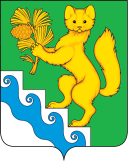 АДМИНИСТРАЦИЯ БОГУЧАНСКОГО РАЙОНАП О С Т А Н О В Л Е Н И Е27.06.2022                      с. Богучаны                         № 554-пО внесении изменений в постановление администрации Богучанского района от 18.08.2016 № 620-п «Об утверждении  Порядка подготовки Документа планирования регулярных пассажирских перевозок автомобильным транспортом по муниципальным маршрутам на территории Богучанского района и ведения Документа планирования регулярных пассажирских перевозок автомобильным транспортом по муниципальным маршрутам в Богучанском районе»В соответствии  с  требованиями   Федерального  закона от  13.07.2015  № 220-ФЗ  «Об организации регулярных перевозок пассажиров и багажа автомобильным транспортом и городским наземным электрическим транспортом в Российской Федерации и о внесении изменений в отдельные законодательные акты Российской Федерации», п.7 ч.1, ч.4 ст. 14 Федерального Закона от 06.10.2003 № 131-ФЗ «Об общих принципах организации местного самоуправления в Российской Федерации»,  ст. ст. 7, 43, 47 Устава Богучанского района Красноярского края,  ПОСТАНОВЛЯЮ:1. Внести изменения в постановление администрации Богучанского района от 18.08.2016 № 620-п «Об утверждении Порядка подготовки Документа планирования регулярных пассажирских перевозок автомобильным транспортом по муниципальным маршрутам на территории Богучанского района и ведения Документа планирования регулярных пассажирских перевозок автомобильным транспортом по муниципальным маршрутам в Богучанском районе» (далее – Постановление) следующего содержания:1.1. Приложение № 2 к Постановлению читать в новой редакции согласно приложению к настоящему постановлению.               2.  Контроль за выполнением  постановления возложить на заместителя Главы Богучанского района А.С. Арсеньеву.              3. Настоящее постановление подлежит опубликованию на официальном сайте администрации Богучанского района www.boguchansky-raion.ru в информационно - телекоммуникационной сети Интернет.              4. Постановление вступает в силу со дня, следующего за днем опубликования в Официальном вестнике Богучанского района и распространяется на правоотношения возникающие 01.07.2022 года.Приложение к постановлениюАдминистрации Богучанского районаот 27.06.2022  № 554-пПриложение № 2к постановлению администрации Богучанского района от 18.08.2019 № 620-пДокумент планированиярегулярных пассажирских перевозок автомобильным транспортом по муниципальным маршрутам в Богучанском районе Раздел 1. «Виды регулярных перевозок по муниципальным маршрутам»Раздел II. «План изменения муниципальных маршрутов»Раздел III. «План-график проведения открытых конкурсов на право заключения муниципальных контрактов на выполнение работ,  связанных с осуществлением регулярных перевозок по регулируемым тарифам, а также проведение открытых конкурсов на право осуществления перевозок по нерегулируемым тарифам и выдача свидетельств об осуществлении перевозок по муниципальным маршрутам»Раздел IV. «План проведения иных мероприятий, направленных на обеспечение транспортного обслуживания населения»Глава Богучанского района                                                  А.С. Медведев  №п/пНомер и наименованиемуниципального маршрутаФактический видрегулярных перевозок на муниципальном маршрутеПланируемый видрегулярных перевозок на муниципальном маршрутеДата изменениявида регулярных перевозок1.№ 200 «п. Такучет - п. Октябрьский»по регулируемым тарифампо регулируемым тарифамне планируется2.№ 201 «с. Богучаны – п. Манзя»по регулируемым тарифампо регулируемым тарифамне планируется3.№ 204 «с. Богучаны - с. Чунояр»по регулируемым тарифампо регулируемым тарифамне планируется4.№ 205 «с. Богучаны – п. Говорково»по регулируемым тарифампо регулируемым тарифамне планируется5.№ 207 «с. Богучаны – п. Невонка»по регулируемым тарифампо регулируемым тарифамне планируется6.№ 208 «с. Богучаны – п. Осиновый Мыс»по регулируемым тарифампо регулируемым тарифамне планируется7.№ 209 «с. Богучаны – п. Хребтовый»по регулируемым тарифампо регулируемым тарифамне планируется8.№ 213 «с. Богучаны – п. Такучет»по регулируемым тарифампо регулируемым тарифамне планируется9.№ 216 «с. Богучаны – п. Кежек»по регулируемым тарифампо регулируемым тарифамне планируется10.№ 221 «с. Богучаны – д. Бедоба – п. Беляки»по регулируемым тарифампо регулируемым тарифамне планируется11.№ 223 «с. Богучаны – п. Беляки»по регулируемым тарифампо регулируемым тарифамне планируется12.№ 226 «п. Ангарский – п. Шиверский»по регулируемым тарифампо регулируемым тарифамне планируется13.№ 227 «п. Артюгино – д. Каменка»по регулируемым тарифампо регулируемым тарифамне планируется14.№ 102 «с. Богучаны – ст. Карабула»по регулируемым тарифампо регулируемым тарифамне планируется15.№ 104 «с. Богучаны – п. Ангарский»по регулируемым тарифампо регулируемым тарифамне планируется16.№ 107 «с. Богучаны – п. Пинчуга»по регулируемым тарифампо регулируемым тарифамне планируется17.№ 113 «п. Ангарский – п. Артюгино»по регулируемым тарифампо регулируемым тарифамне планируется18.№ 103 «с. Богучаны – д. Ярки»по регулируемым тарифампо регулируемым тарифамне планируется19.№ 105 «п. Таежный – д. Карабула»по регулируемым тарифампо регулируемым тарифамне планируется20.№ 8 «мкр. Западный – мкр. Восточный»по регулируемым тарифампо регулируемым тарифамне планируется21.№ 8 а «мкр. Западный – мкр. Восточный»по регулируемым тарифампо регулируемым тарифамне планируется22.№ 9 «мкр. Геофизики – мкр. Восточный»по регулируемым тарифампо регулируемым тарифамне планируется23.№ 9 а «мкр. Геофизики – мкр. Восточный»по регулируемым тарифампо регулируемым тарифамне планируется24.№ 11 «мкр. Геофизики – Прокуратура»по регулируемым тарифампо регулируемым тарифамне планируется№п/пНомер и наименованиемуниципального маршрутаВид изменениямуниципального маршрута(открытие, изменение, закрытие)СодержаниеизмененияДата изменения1.№ 200 «п. Такучет - п. Октябрьский»не планируется--2.№ 201 «с. Богучаны – п. Манзя»не планируется--3.№ 202 «с. Богучаны - п. Нижнетерянск»закрытие-2 квартал 2022 года4.№ 204 «с. Богучаны - с. Чунояр»не планируется--5.№ 205 «с. Богучаны – п. Говорково»не планируется--6.№ 207 «с. Богучаны – п. Невонка»не планируется--7.№ 208 «с. Богучаны – п. Осиновый Мыс»не планируется--8.№ 209 «с. Богучаны – п. Хребтовый»не планируется--9.№ 212 «с. Богучаны – д. Каменка»закрытие-2 квартал 2022 года10.№ 213 «с. Богучаны – п. Такучет»не планируется--11.№ 216 «с. Богучаны – п. Кежек»не планируется--12.№ 221 «с. Богучаны – д. Бедоба – п. Беляки»не планируется--13.№ 223 «с. Богучаны – п. Беляки»не планируется--14.№ 226 «п. Ангарский – п. Шиверский»не планируется--15.№ 227 «п. Артюгино – д. Каменка»не планируется--16.№ 102 «с. Богучаны – ст. Карабула»не планируется--17.№ 104 «с. Богучаны – п. Ангарский»не планируется--18.№ 107 «с. Богучаны – п. Пинчуга»не планируется--19.№ 113 «п. Ангарский – п. Артюгино»не планируется--20.№ 114 «д. Иркинеево – п. Ангарский»закрытие-2 квартал 2022 года21.№ 103 «с. Богучаны – д. Ярки»не планируется--22№ 105 «п. Таежный – д. Карабула»не планируется--23.№ 8 «мкр. Западный – мкр. Восточный»не планируется--24.№ 8 а «мкр. Западный – мкр. Восточный»не планируется--25.№ 9 «мкр. Геофизики – мкр. Восточный»не планируется--26.№ 9 а «мкр. Геофизики – мкр. Восточный»не планируется--27.№ 11 «мкр. Геофизики – Прокуратура»не планируется--№п/пНомер и наименованиемуниципального маршрутаСроки проведения открытых конкурсов в соответствии с постановлением администрации Богучанского района от «21» апреля 2017 № 414-пДата началадействия муниципальных контрактов (договоров)Дата окончаниядействия муниципальных контрактов (договоров)Срок проведения открытых конкурсов в соответствии с Федеральным законом от 13.07.2015 № 220-ФЗДата начала действия свидетельств об осуществлении перевозок по муниципальным маршрутам1.№ 200 «п. Такучет - п. Октябрьский»2 квартал 2022г 01.07.2022г30.06.2027г--2.№ 201 «с. Богучаны – п. Манзя»2 квартал 2022г01.07.2022г30.06.2027г--3.№ 204 «с. Богучаны - с. Чунояр»2 квартал 2022г01.07.2022г30.06.2027г--4.№ 205 «с. Богучаны – п. Говорково»2 квартал 2022г01.07.2022г30.06.2027г--5.№ 207 «с. Богучаны – п. Невонка»2 квартал 2022г01.07.2022г30.06.2027г--6.№ 208 «с. Богучаны – п. Осиновый Мыс»2 квартал 2022г01.07.2022г30.06.2027г--7.№ 209 «с. Богучаны – п. Хребтовый»2 квартал 2022г01.07.2022г30.06.2027г--8.№ 213 «с. Богучаны – п. Такучет»2 квартал 2022г01.07.2022г30.06.2027г--9.№ 216 «с. Богучаны – п. Кежек»2 квартал 2022г01.07.2022г30.06.2027г--10.№ 221 «с. Богучаны – д. Бедоба – п. Беляки»2 квартал 2022г01.07.2022г30.06.2027г--11.№ 223 «с. Богучаны – п. Беляки»2 квартал 2022г01.07.2022г30.06.2027г--12.№ 226 «п. Ангарский – п. Шиверский»2 квартал 2022г01.07.2022г30.06.2027г--13.№ 227 «п. Артюгино – д.Каменка»4 квартал 2017г01.01.2023г30.06.2027г--14.№ 102 «с. Богучаны – ст. Карабула»2 квартал 2022г01.07.2022г30.06.2027г--15.№ 104 «с. Богучаны – п. Ангарский»2 квартал 2022г01.07.2022г30.06.2027г--16.№ 107 «с. Богучаны – п. Пинчуга»2 квартал 2022г01.07.2022г30.06.2027г--17.№ 113 «п. Ангарский – п. Артюгино»2 квартал 2022г01.07.2022г30.06.2027г--18.№ 103 «с. Богучаны – д. Ярки»2 квартал 2022г01.01.2023г30.06.2027г--19.№ 105 «п. Таежный – д. Карабула»4 квартал 2019г01.01.2020г31.12.2024г--20.№ 8 «мкр. Западный – мкр. Восточный»4 квартал 2021г01.01.2022г31.12.2026г--21.№ 8 а «мкр. Западный – мкр. Восточный»2 квартал 2022г01.01.2023г30.06.2027г--22.№ 9 «мкр. Геофизики – мкр. Восточный»2 квартал 2022г01.01.2023г30.06.2027г--23.№ 9 а «мкр. Геофизики – мкр. Восточный»2 квартал 2022г01.01.2023г30.06.2027г--24.№ 11 «мкр. Геофизики – Прокуратура»2 квартал 2022г01.01.2023г30.06.2027г--№п/пНомер и наименованиемуниципального маршрутаНаименованиемероприятияСодержаниемероприятияСрок выполнениямероприятия1.№ 200 «п. Такучет – п. Октябрьский»Обследование пассажиропотоков на муниципальных маршрутах; 2. Оптимизация расписания движения автобусов, остановочных пунктов, количества и классов транспортных средств в соответствии с потребностями населения;3. Повышение информированности населения о работе автомобильного транспорта.Проведение натуральных обследований  пассажиропотоков на муниципальных маршрутах;2. Изменение расписания движения автобусов, остановочных пунктов, количества и классов транспортных средств в соответствии с потребностями населения в перевозках;3. Информирование  населения о работе пассажирского автомобильного транспорта (наполнение официальных сайтов, информационное обеспечение остановочных пунктов).Два раза в год (ежегодно);2. По мере необходимости;3. По факту поступления (создания) информации2.№ 201 «с. Богучаны – п. Манзя»Обследование пассажиропотоков на муниципальных маршрутах; 2. Оптимизация расписания движения автобусов, остановочных пунктов, количества и классов транспортных средств в соответствии с потребностями населения;3. Повышение информированности населения о работе автомобильного транспорта.Проведение натуральных обследований  пассажиропотоков на муниципальных маршрутах;2. Изменение расписания движения автобусов, остановочных пунктов, количества и классов транспортных средств в соответствии с потребностями населения в перевозках;3. Информирование  населения о работе пассажирского автомобильного транспорта (наполнение официальных сайтов, информационное обеспечение остановочных пунктов).Два раза в год (ежегодно);2. По мере необходимости;3. По факту поступления (создания) информации3.№ 204 «с. Богучаны – с. Чунояр»Обследование пассажиропотоков на муниципальных маршрутах; 2. Оптимизация расписания движения автобусов, остановочных пунктов, количества и классов транспортных средств в соответствии с потребностями населения;3. Повышение информированности населения о работе автомобильного транспорта.Проведение натуральных обследований  пассажиропотоков на муниципальных маршрутах;2. Изменение расписания движения автобусов, остановочных пунктов, количества и классов транспортных средств в соответствии с потребностями населения в перевозках;3. Информирование  населения о работе пассажирского автомобильного транспорта (наполнение официальных сайтов, информационное обеспечение остановочных пунктов).Два раза в год (ежегодно);2. По мере необходимости;3. По факту поступления (создания) информации4.№ 205 «с. Богучаны – п. Говорково»Обследование пассажиропотоков на муниципальных маршрутах; 2. Оптимизация расписания движения автобусов, остановочных пунктов, количества и классов транспортных средств в соответствии с потребностями населения;3. Повышение информированности населения о работе автомобильного транспорта.Проведение натуральных обследований  пассажиропотоков на муниципальных маршрутах;2. Изменение расписания движения автобусов, остановочных пунктов, количества и классов транспортных средств в соответствии с потребностями населения в перевозках;3. Информирование  населения о работе пассажирского автомобильного транспорта (наполнение официальных сайтов, информационное обеспечение остановочных пунктов).Два раза в год (ежегодно);2. По мере необходимости;3. По факту поступления (создания) информации5.№ 207 «с. Богучаны – п. Невонка»Обследование пассажиропотоков на муниципальных маршрутах; 2. Оптимизация расписания движения автобусов, остановочных пунктов, количества и классов транспортных средств в соответствии с потребностями населения;3. Повышение информированности населения о работе автомобильного транспорта.Проведение натуральных обследований  пассажиропотоков на муниципальных маршрутах;2. Изменение расписания движения автобусов, остановочных пунктов, количества и классов транспортных средств в соответствии с потребностями населения в перевозках;3. Информирование  населения о работе пассажирского автомобильного транспорта (наполнение официальных сайтов, информационное обеспечение остановочных пунктов).Два раза в год (ежегодно);2. По мере необходимости;3. По факту поступления (создания) информации6.№ 208 «с. Богучаны – п. Осиновый Мыс»Обследование пассажиропотоков на муниципальных маршрутах; 2. Оптимизация расписания движения автобусов, остановочных пунктов, количества и классов транспортных средств в соответствии с потребностями населения;3. Повышение информированности населения о работе автомобильного транспорта.Проведение натуральных обследований  пассажиропотоков на муниципальных маршрутах;2. Изменение расписания движения автобусов, остановочных пунктов, количества и классов транспортных средств в соответствии с потребностями населения в перевозках;3. Информирование  населения о работе пассажирского автомобильного транспорта (наполнение официальных сайтов, информационное обеспечение остановочных пунктов).Два раза в год (ежегодно);2. По мере необходимости;3. По факту поступления (создания) информации7.№ 209 «с. Богучаны – п. Хребтовый»Обследование пассажиропотоков на муниципальных маршрутах; 2. Оптимизация расписания движения автобусов, остановочных пунктов, количества и классов транспортных средств в соответствии с потребностями населения;3. Повышение информированности населения о работе автомобильного транспорта.Проведение натуральных обследований  пассажиропотоков на муниципальных маршрутах;2. Изменение расписания движения автобусов, остановочных пунктов, количества и классов транспортных средств в соответствии с потребностями населения в перевозках;3. Информирование  населения о работе пассажирского автомобильного транспорта (наполнение официальных сайтов, информационное обеспечение остановочных пунктов).Два раза в год (ежегодно);2. По мере необходимости;3. По факту поступления (создания) информации8.№ 213 «с. Богучаны – п. Такучет»Обследование пассажиропотоков на муниципальных маршрутах; 2. Оптимизация расписания движения автобусов, остановочных пунктов, количества и классов транспортных средств в соответствии с потребностями населения;3. Повышение информированности населения о работе автомобильного транспорта.Проведение натуральных обследований  пассажиропотоков на муниципальных маршрутах;2. Изменение расписания движения автобусов, остановочных пунктов, количества и классов транспортных средств в соответствии с потребностями населения в перевозках;3. Информирование  населения о работе пассажирского автомобильного транспорта (наполнение официальных сайтов, информационное обеспечение остановочных пунктов).Два раза в год (ежегодно);2. По мере необходимости;3. По факту поступления (создания) информации9.№ 216 «с. Богучаны – п. Кежек»Обследование пассажиропотоков на муниципальных маршрутах; 2. Оптимизация расписания движения автобусов, остановочных пунктов, количества и классов транспортных средств в соответствии с потребностями населения;3. Повышение информированности населения о работе автомобильного транспорта.Проведение натуральных обследований  пассажиропотоков на муниципальных маршрутах;2. Изменение расписания движения автобусов, остановочных пунктов, количества и классов транспортных средств в соответствии с потребностями населения в перевозках;3. Информирование  населения о работе пассажирского автомобильного транспорта (наполнение официальных сайтов, информационное обеспечение остановочных пунктов).Два раза в год (ежегодно);2. По мере необходимости;3. По факту поступления (создания) информации10.№ 221 «с. Богучаны – д. Бедоба – п. Беляки»Обследование пассажиропотоков на муниципальных маршрутах; 2. Оптимизация расписания движения автобусов, остановочных пунктов, количества и классов транспортных средств в соответствии с потребностями населения;3. Повышение информированности населения о работе автомобильного транспорта.Проведение натуральных обследований  пассажиропотоков на муниципальных маршрутах;2. Изменение расписания движения автобусов, остановочных пунктов, количества и классов транспортных средств в соответствии с потребностями населения в перевозках;3. Информирование  населения о работе пассажирского автомобильного транспорта (наполнение официальных сайтов, информационное обеспечение остановочных пунктов).Два раза в год (ежегодно);2. По мере необходимости;3. По факту поступления (создания) информации11.№ 223 «с. Богучаны – п. Беляки»Обследование пассажиропотоков на муниципальных маршрутах; 2. Оптимизация расписания движения автобусов, остановочных пунктов, количества и классов транспортных средств в соответствии с потребностями населения;3. Повышение информированности населения о работе автомобильного транспорта.Проведение натуральных обследований  пассажиропотоков на муниципальных маршрутах;2. Изменение расписания движения автобусов, остановочных пунктов, количества и классов транспортных средств в соответствии с потребностями населения в перевозках;3. Информирование  населения о работе пассажирского автомобильного транспорта (наполнение официальных сайтов, информационное обеспечение остановочных пунктов).Два раза в год (ежегодно);2. По мере необходимости;3. По факту поступления (создания) информации12.№ 226 «п. Ангарский – п. Шиверский»Обследование пассажиропотоков на муниципальных маршрутах; 2. Оптимизация расписания движения автобусов, остановочных пунктов, количества и классов транспортных средств в соответствии с потребностями населения;3. Повышение информированности населения о работе автомобильного транспорта.Проведение натуральных обследований  пассажиропотоков на муниципальных маршрутах;2. Изменение расписания движения автобусов, остановочных пунктов, количества и классов транспортных средств в соответствии с потребностями населения в перевозках;3. Информирование  населения о работе пассажирского автомобильного транспорта (наполнение официальных сайтов, информационное обеспечение остановочных пунктов).Два раза в год (ежегодно);2. По мере необходимости;3. По факту поступления (создания) информации13.№ 227 «п. Артюгино – д. Каменка»14.№ 102 «с. Богучаны – ст. Карабула»1. Обследование пассажиропотоков на муниципальных маршрутах; 2. Оптимизация расписания движения автобусов, остановочных пунктов, количества и классов транспортных средств в соответствии с потребностями населения;3. Повышение информированности населения о работе автомобильного транспорта.1. Проведение натуральных обследований  пассажиропотоков на муниципальных маршрутах;2. Изменение расписания движения автобусов, остановочных пунктов, количества и классов транспортных средств в соответствии с потребностями населения в перевозках;3. Информирование  населения о работе пассажирского автомобильного транспорта (наполнение официальных сайтов, информационное обеспечение остановочных пунктов).1. Два раза в год (ежегодно);2. По мере необходимости;3. По факту поступления (создания) информации15.№ 104 «с. Богучаны – п. Ангарский»1. Обследование пассажиропотоков на муниципальных маршрутах; 2. Оптимизация расписания движения автобусов, остановочных пунктов, количества и классов транспортных средств в соответствии с потребностями населения;3. Повышение информированности населения о работе автомобильного транспорта.1. Проведение натуральных обследований  пассажиропотоков на муниципальных маршрутах;2. Изменение расписания движения автобусов, остановочных пунктов, количества и классов транспортных средств в соответствии с потребностями населения в перевозках;3. Информирование  населения о работе пассажирского автомобильного транспорта (наполнение официальных сайтов, информационное обеспечение остановочных пунктов).1. Два раза в год (ежегодно);2. По мере необходимости;3. По факту поступления (создания) информации16.№ 107 «с. Богучаны – п. Пинчуга»1. Обследование пассажиропотоков на муниципальных маршрутах; 2. Оптимизация расписания движения автобусов, остановочных пунктов, количества и классов транспортных средств в соответствии с потребностями населения;3. Повышение информированности населения о работе автомобильного транспорта.1. Проведение натуральных обследований  пассажиропотоков на муниципальных маршрутах;2. Изменение расписания движения автобусов, остановочных пунктов, количества и классов транспортных средств в соответствии с потребностями населения в перевозках;3. Информирование  населения о работе пассажирского автомобильного транспорта (наполнение официальных сайтов, информационное обеспечение остановочных пунктов).1. Два раза в год (ежегодно);2. По мере необходимости;3. По факту поступления (создания) информации17.№ 113 «п. Ангарский – п. Артюгино»1. Обследование пассажиропотоков на муниципальных маршрутах; 2. Оптимизация расписания движения автобусов, остановочных пунктов, количества и классов транспортных средств в соответствии с потребностями населения;3. Повышение информированности населения о работе автомобильного транспорта.1. Проведение натуральных обследований  пассажиропотоков на муниципальных маршрутах;2. Изменение расписания движения автобусов, остановочных пунктов, количества и классов транспортных средств в соответствии с потребностями населения в перевозках;3. Информирование  населения о работе пассажирского автомобильного транспорта (наполнение официальных сайтов, информационное обеспечение остановочных пунктов).1. Два раза в год (ежегодно);2. По мере необходимости;3. По факту поступления (создания) информации18.№ 103 «с. Богучаны – д. Ярки»1. Обследование пассажиропотоков на муниципальных маршрутах; 2. Оптимизация расписания движения автобусов, остановочных пунктов, количества и классов транспортных средств в соответствии с потребностями населения;3. Повышение информированности населения о работе автомобильного транспорта.1. Проведение натуральных обследований  пассажиропотоков на муниципальных маршрутах;2. Изменение расписания движения автобусов, остановочных пунктов, количества и классов транспортных средств в соответствии с потребностями населения в перевозках;3. Информирование  населения о работе пассажирского автомобильного транспорта (наполнение официальных сайтов, информационное обеспечение остановочных пунктов).1. Два раза в год (ежегодно);2. По мере необходимости;3. По факту поступления (создания) информации19.№ 105 «п. Таежный – д. Карабула»1. Обследование пассажиропотоков на муниципальных маршрутах; 2. Оптимизация расписания движения автобусов, остановочных пунктов, количества и классов транспортных средств в соответствии с потребностями населения;3. Повышение информированности населения о работе автомобильного транспорта.1. Проведение натуральных обследований  пассажиропотоков на муниципальных маршрутах;2. Изменение расписания движения автобусов, остановочных пунктов, количества и классов транспортных средств в соответствии с потребностями населения в перевозках;3. Информирование  населения о работе пассажирского автомобильного транспорта (наполнение официальных сайтов, информационное обеспечение остановочных пунктов).1. Два раза в год (ежегодно);2. По мере необходимости;3. По факту поступления (создания) информации20.№ 8 «мкр. Западный – мкр. Восточный»1. Обследование пассажиропотоков на муниципальных маршрутах; 2. Оптимизация расписания движения автобусов, остановочных пунктов, количества и классов транспортных средств в соответствии с потребностями населения;3. Повышение информированности населения о работе автомобильного транспорта.1. Проведение натуральных обследований  пассажиропотоков на муниципальных маршрутах;2. Изменение расписания движения автобусов, остановочных пунктов, количества и классов транспортных средств в соответствии с потребностями населения в перевозках;3. Информирование  населения о работе пассажирского автомобильного транспорта (наполнение официальных сайтов, информационное обеспечение остановочных пунктов).1. Два раза в год (ежегодно);2. По мере необходимости;3. По факту поступления (создания) информации21.№ 8 а «мкр. Западный – мкр. Восточный»1. Обследование пассажиропотоков на муниципальных маршрутах; 2. Оптимизация расписания движения автобусов, остановочных пунктов, количества и классов транспортных средств в соответствии с потребностями населения;3. Повышение информированности населения о работе автомобильного транспорта.1. Проведение натуральных обследований  пассажиропотоков на муниципальных маршрутах;2. Изменение расписания движения автобусов, остановочных пунктов, количества и классов транспортных средств в соответствии с потребностями населения в перевозках;3. Информирование  населения о работе пассажирского автомобильного транспорта (наполнение официальных сайтов, информационное обеспечение остановочных пунктов).1. Два раза в год (ежегодно);2. По мере необходимости;3. По факту поступления (создания) информации22.№ 9 «мкр. Геофизики – мкр. Восточный»1. Обследование пассажиропотоков на муниципальных маршрутах; 2. Оптимизация расписания движения автобусов, остановочных пунктов, количества и классов транспортных средств в соответствии с потребностями населения;3. Повышение информированности населения о работе автомобильного транспорта.1. Проведение натуральных обследований  пассажиропотоков на муниципальных маршрутах;2. Изменение расписания движения автобусов, остановочных пунктов, количества и классов транспортных средств в соответствии с потребностями населения в перевозках;3. Информирование  населения о работе пассажирского автомобильного транспорта (наполнение официальных сайтов, информационное обеспечение остановочных пунктов).1. Два раза в год (ежегодно);2. По мере необходимости;3. По факту поступления (создания) информации23.№ 9 а «мкр. Геофизики – мкр. Восточный»1. Обследование пассажиропотоков на муниципальных маршрутах; 2. Оптимизация расписания движения автобусов, остановочных пунктов, количества и классов транспортных средств в соответствии с потребностями населения;3. Повышение информированности населения о работе автомобильного транспорта.1. Проведение натуральных обследований  пассажиропотоков на муниципальных маршрутах;2. Изменение расписания движения автобусов, остановочных пунктов, количества и классов транспортных средств в соответствии с потребностями населения в перевозках;3. Информирование  населения о работе пассажирского автомобильного транспорта (наполнение официальных сайтов, информационное обеспечение остановочных пунктов).1. Два раза в год (ежегодно);2. По мере необходимости;3. По факту поступления (создания) информации24.№ 11 «мкр. Геофизики – Прокуратура»1. Обследование пассажиропотоков на муниципальных маршрутах; 2. Оптимизация расписания движения автобусов, остановочных пунктов, количества и классов транспортных средств в соответствии с потребностями населения;3. Повышение информированности населения о работе автомобильного транспорта.1. Проведение натуральных обследований  пассажиропотоков на муниципальных маршрутах;2. Изменение расписания движения автобусов, остановочных пунктов, количества и классов транспортных средств в соответствии с потребностями населения в перевозках;3. Информирование  населения о работе пассажирского автомобильного транспорта (наполнение официальных сайтов, информационное обеспечение остановочных пунктов).1. Два раза в год (ежегодно);2. По мере необходимости;3. По факту поступления (создания) информации